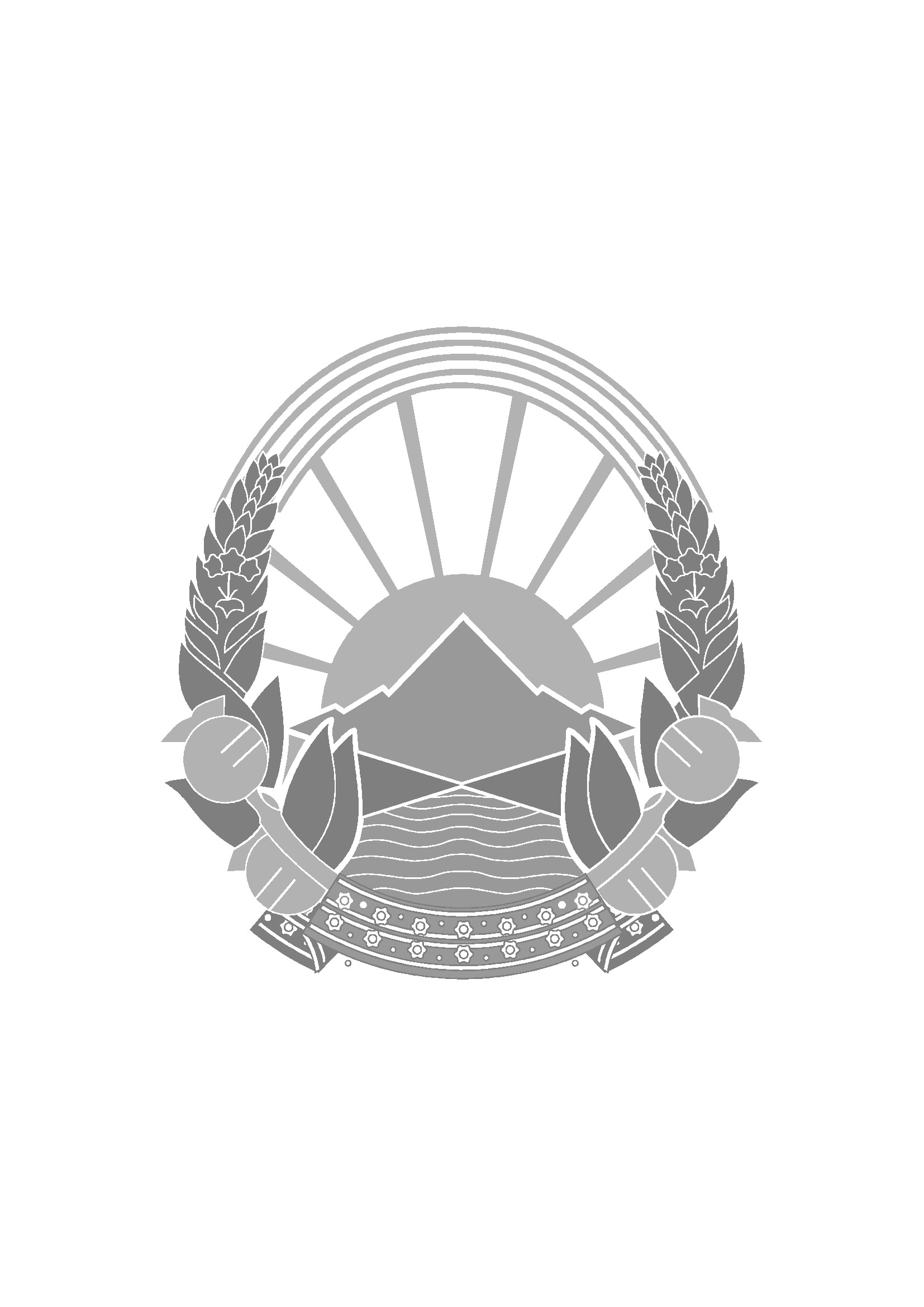 РЕПУБЛИКА МАКЕДОНИЈАВЛАДА НА РЕПУБЛИКА МАКЕДОНИЈАСЕКРЕТАРИЈАТ ЗА ЕВРОПСКИ ПРАШАЊАБр.__ -________.__.2016 година, СкопјеПОЕДНОСТАВЕНА ТЕНДЕРСКА ДОКУМЕНТАЦИЈАОГЛАС БР. 08/2016ПОСТАПКА СО БАРАЊЕ ЗА ПРИБИРАЊЕ НА ПОНУДИ за Набавка за избор на здравствена установа за систематски преглед на вработените во СЕПСкопје, февруари 2016ИНСТРУКЦИИ ЗА ПОНУДУВАЧИТЕ1. Договорен органДоговорен орган е Секретаријатот за европски прашања, со адреса Кеј Димитар Влахов број 4, 1000 Скопје, телефон за контакт 3200-205, електронска адреса dafinka.vuckovska@sep.gov.mk ,контакт лице - Дафинка Вучковска.2.	Предмет на договорот за јавна набавка2.1.Предмет на договорот за јавна набавка е: Набавка за избор на здравствена установа за систематски преглед на вработените во СЕП.2.2.	Предметот на Договорот е недделив.2.3.	Детален опис на предметот на договорот е даден во техничките спецификации во прилог на оваа тендерска документација.
Напомена – Цената на вршење на услугите на стандардниот минимум за систематски преглед согласно прилог 6 од Уредбата за видот, начинот, обемот и ценовникот на здравствени прегледи на вработените (Сл. Весник на РМ бр. 60/2013) е фиксна и изнесува 800 ден по вработен. Вкупната единечна цена без ДДВ за вршење на дополнителни прегледи е почетна цена на електронска аукција. Стандардниот минимум на систематски преглед восогласност со член 22 од Законот за безбедност и здравје при работа(Сл.весник на РМ бр. 92/2007, 136/2011, 23/2013 и 25/2013, 137/13 и 164/13) ќе биде извршен на сите вработени , додека дополнителните прегледи ќе бидат извршени на оние вработени коишто се согласуваат со истите.Економскиот оператор покрај Извештајот прилог 4 од Уредбата за видот, начинот, обемот и ценовникот на здравствени прегледи на вработените (Сл. Весник на РМ бр. 60/2013) има обврска да изработи и достави комплетен детален извештај за секој вработен поединечно во затворен плик со назнака лично за вработениот којшто во зависност од видот на испитувањето ќе бидат содржани граничните (нормални, дозволени) вредности за соодветниот вид на испитување и утврдената вредност за секој вид на испитување за секој вработен поединечно, односно наодот од соодветно испитување.3.	Начин на извршување на услугатаНосителот на набавката е должен Здравствените прегледи, да ги врши во просториите на една здравствена установа или ординации и истите да се наоѓаат во Скопје. За извршените прегледи задолжително треба да се издаде медицински документ со мислење за секоја позиција одделно од техничката спецификација.4.	Рок на извршување на услугатаНосителот на набавката е должен да ги заврши здравствените прегледи во рок од 30 дена од денот на склучување на договорот за јавна набавка.Носителот на набавката мора задолжително да внимава прегледите да бидат закажани во периодот од 08:30 до 14:00 часот во работните денови.5.	Разлики во цена (корекција на цени)Не се предвидува корекција на цените, односно цените искажани во понудата на најповолниот понудувач ќе бидат фиксни за целото времетраење на договорот за јавна набавка.6.	Начин на плаќањеНачин на плаќање: во рок од 30 дена од денот на приемот на фактурата во архивата на Договорниот орган.Договорниот орган ќе ја плати фактурата по добивањето на сите резултати од дополнителнителните прегледи на вработените коишто се согласиле со истите.Понудите кои    содржат поинаков    начин    на    плаќање    од    погоре предложените   не   се   земаат   предвид   и   ќе   бидат   отфрлени   како неприфатливи. Не се предвидува авансно плаќање.7. Право на учество7.1. Економскиот оператор кој има една или повеќе негативни референци, групата економски оператори во која членува економски оператор кој има негативна референца, како и економскиот оператор кој претставува поврзано друштво со економскиот оператор кој има негативна референца, нема право на учество.7.2. Право да достави понуда има секое заинтересирано домашно и странско правно и физичко лице - понудувач, кое е регистрирано за вршење на дејноста поврзана со предметот на договорот за јавна набавка.7.3. Право да достави понуда има и група на понудувачи без обврска за здружување во соодветна правна форма. Договорниот орган нема да бара од групата на понудувачи да се здружи во посебна правна форма доколку истата биде избрана за носител на набавката. 7.4. Составен дел од групната понуда е договор за поднесување групна понуда со кој членовите во групата економски оператори меѓусебно и кон договорниот орган се обврзуваат за извршување на договорот за јавна набавка. Овој договор потребно е да ги содржи следниве податоци: - членот на групата кој ќе биде носител на групата, односно кој ќе ја поднесе понудата и ќе ја застапува групата, - членот на групата кој во име на групата економски оператори ќе го потпише договорот за јавна набавка- членот на групата кој во име на групата економските оператори ќе ја обезбеди гаранцијата на понудата во форма на банкарска гаранција или депонирани средства -членот на групата кој ќе ја издаде фактурата и сметка на која ќе се вршат плаќањата, -краток опис на обврските на секој од членовите на групата економски оператори за извршување на договорот.7.5. Сите членови на групата на понудувачи се поединечно и солидарно одговорни пред договорниот орган за извршување на своите обврски. Договорниот орган ќе комуницира со претставникот на групата на понудувачи.7.6. Економскиот оператор во рамките на иста постапка за доделување на договор за јавна набавка може да учествува само во една понуда. Сите понуди ќе бидат отфрлени ако економскиот оператор:учествува во повеќе од една самостојна и/или како член во групна понуда илиучествува како подизведувач во друга самостојна и/или како член во групна понуда.7.7. Економскиот оператор може да учествува како подизведувач во повеќе од една понуда.7.8. Доколку економската и финансиската состојба, односно техничката или професионалната способност е поддржана од друг субјект, понудувачот е должен поддршката да ја докаже со валиден доказ дека тој субјект ќе му ги стави на располагање соодветните финансиски средства, односно соодветните технички или професионални ресурси (член 151 и член 154 од законот)7.9. Понудувачот може да ангажира подизведувачи. Доколку понудувачот има намера дел од договорот за јавна набавка да го отстапи на еден или повеќе подизведувачи, во понудата мора да наведе податоци за делот од договорот кој има намера да го отстапи на подизведувачи, како и податоци за сите предложени подизведувачи (фирма, седиште, единствен даночен број и слично). Понудувачот е одговорен пред договорниот орган за извршување на договорот за јавна набавка, без оглед на бројот на подизведувачите. 7.10. Лицата кои учествувале во изработка на тендерската документација не смеат да бидат понудувачи или членови во група на понудувачи во постапката за доделување на договорот.8. Критериуми за утврдување на способност на понудувачитеЗа да учествуваат во постапката за доделување на договор, понудувачите мора да ги исполнуваат следниве критериуми за утврдување на нивната способност:8.1. Лична состојбаво последните 5 години, на понудувачот да не му била изречена правосилна пресуда за учество во злосторничка организација, корупција, измама или перење пари;на понудувачот да не му е изречена споредна казна забрана за учество во постапки за јавен повик, доделување на договори за јавна набавка и договори за јавно приватно партнерство;на понудувачот да не му е изречена споредна казна привремена или трајна забрана за вршење на одделна дејност;понудувачот да не е во постапка за стечај или во постапка за ликвидација;понудувачот да нема неплатени даноци, придонеси или други јавни давачки;на понудувачот да не му е изречена прекршочна санкција - забрана за вршење на професија, дејност или должност, односно привремена забрана за вршење одделна дејност, ипонудувачот е должен да дава точни податоци и да ги доставува податоците што ги бара договорниот орган.8.2. Способност за вршење на професионална дејност-Понудувачот треба да е регистриран како физичко или правно лице за вршење на дејноста поврзана со предметот на договорот за јавна набавка или да припаѓа на соодветно професионално здружение согласно со прописите на земјата каде што е регистриран.-Регистриран како овластена здравствена установа за вршење на дејност медицина на труд согласно законот за безбедност и здравје при работа.9. Начин на докажување на способноста на понудувачотПонудувачот го потврдува исполнувањето на критериумите за утврдување на личната состојба со изјава која ја доставува во прилог на својата понуда. Исполнетоста на останатите критериуми за утврдување на способност, понудувачот ја докажува со доставување на потребната документација утврдена во овој дел од тендерската документација, задолжително треба да достави придружна документација со која ќе ја докаже својата способност за вршење професионална дејност, техничка или  професионална способност и исполнување на стандардите за системи на квалитет за извршување на договорот што е предмет на оваа постапка. Бараната документација се поднесува во оригинал или во копија заверена од економскиот оператор со печат и со потпис на овластеното лице, со назнака “Верно на оригиналот“.9.1. За докажување на личната состојба:изјава на понудувачот дека во последните 5 години не му била изречена правосилна пресуда за учество во злосторничка организација, корупција, измама или перење пари;потврда дека не е отворена постапка за стечај од надлежен орган;потврда дека не е отворена постапка за ликвидација од надлежен орган;потврда за платени даноци, придонеси и други јавни давачки од надлежен орган од земјата каде економскиот оператор е регистриранпотврда од Регистарот на казни за сторени кривични дела на правните лица дека не му е изречена споредна казна забрана за учество во постапки за јавен повик, доделување на договори за јавна набавка и договори за јавно-приватно партнерство;потврда од Регистарот на казни за сторени кривични дела на правните лица дека не му е изречена споредна казна привремена или трајна забрана за вршење на одделна дејност ипотврда дека со правосилна пресуда не му е изречена прекршочна санкција - забрана за вршење на професија, дејност или должност, односно привремена забрана за вршење одделна дејност.Документите од точка 9.1 не смеат да бидат постари од 6 месеци, а се доставуваат во оригинал или копија заверена од понудувачот на барање на комисијата. Ако договорниот орган се сомнева во документите за утврдување на личната состојба на понудувачот, тој го задржува правото да побара информации директно од надлежните органи кои ги издале документите за утврдување на личната состојба.Согласно со член 102, став 4 од Законот за јавните набавки, понудувачот не треба со својата понуда да ги достави горенаведените документи предвидени со законот како доказ за личната состојба. Наместо тоа, понудувачот поднесува изјава дека ги исполнува предвидените критериуми за утврдување на личната состојба, која е дадена во прилог на оваа тендерска документација. Комисијата ќе побара само од понудувачот чија понуда ја утврдила за најповолна да ги достави потребните документи за утврдување на неговата лична состојба.Комисијата ќе прифати документи за утврдување на личната состојба кои се издадени и по денот на јавното отворање на понудите, но не подоцна до денот на донесувањето на одлуката за избор на најповолна понуда.	9.2. За докажување на способноста за вршење на професионална дејностЗа докажување на способноста за вршење на професионалната дејност, понудувачот треба да достави со својата понуда:документ за регистрирана дејност како доказ дека е регистриран како физичко или правно лице за вршење на дејноста поврзана со предметот на договорот за јавна набавка или доказ дека припаѓа на соодветно професионално здружение согласно со прописите на земјата каде што е регистриран.Решение од Министерството за здравство на РМ со кое здравствената установа се овластува за вршење на работите од областа на медицината на трудот9.3 Во случај на група економски оператори, сите членови на групата поединечно ја докажуваат својата лична состојба и способноста за вршење професионална дејност10. Појаснување, изменување и дополнување на тендерската документација 10.1 Појаснување на тендерската документација10.1.1. Економскиот оператор може да побара појаснување на тендерската документација од договорниот орган, исклучиво во писмена форма, најдоцна 3 дена пред крајниот рок за поднесување понудите. 10.1.2. Појаснувањето договорниот орган ќе го достави до сите економски оператори што подигнале тендерска документација, без при тоа, да се идентификува економскиот оператор што побарал појаснување.10.2 Изменување и дополнување на тендерската документација10.2.1. Договорниот орган го задржува правото најдоцна 3 дена пред истекот на крајниот рок за поднесување на понудите, по свое наоѓање или врз основа на поднесените прашања за објаснување поднесени од страна на понудувачите, да ја измени или да ја дополни тендерската документација, за што веднаш ќе ги извести сите економски оператори што неа ја подигнале.         	10.2.2. Во случај на измена на тендерската документација, договорниот орган ќе го продолжи крајниот рок за доставување на понудата за најмалку 6 дена.    10.2.3. За продолжување на крајниот рок, договорниот орган писмено ќе ги извести сите економски оператори што подигнале тендерска документација.11. Изготвување и поднесување на понудите11.1. Начин на изготвување на понудатаПонудата се изготвува во согласност со условите предвидени во тендерската документација, со користење на обрасците дадени во прилог. Понудувачот подготвува еден оригинален примерок со ознака „оригинал“ Понудата се пишува со неизбришливо мастило и ја потпишува овластено лице од страна на понудувачот. Сите страници на понудата, освен за неизменетата печатена литература, ги парафира лицето кое ја потпишува понудата. Секое пишување меѓу редовите, бришење или пишување врз претходен текст важи само доколку е парафирано од лицето кое ја потпишува понудата. Доколку понудувачот има намера дел од договорот за јавна набавка да го отстапи на еден или повеќе подизведувачи, во понудата мора да наведе податоци за делот од договорот кој има намера да го отстапи на подизведувачи, како и податоци за сите предложени подизведувачи (фирма, седиште, единствен даночен број и слично). Понудувачот е одговорен пред договорниот орган за извршување на договорот за јавна набавка, без оглед на бројот на подизведувачите. 11.2. Изјава со која понудувачот потврдува дека ги исполнува критериумите за утврдување на личната состојбаСо понудата, понудувачот доставува и потпишана изјава со која потврдува дека ги исполнува критериумите за утврдување на личната состојба во целост утврдени во законот и во тендерската документација и дека ги има на располагање сите документи утврдени во тендерската документација за докажување на исполнувањето на овие критериуми, кои ќе му бидат доставени на договорниот орган доколку неговата понуда биде избрана за најповолна.11.3. Изјава за сериозност на понудатаВо прилог на понудата, понудувачот доставува и потпишана изјава за сериозност на понудата, при што треба да го користи образецот на изјава даден во прилог на тендерската документација. Доколку дојде до прекршување на дадената изјава за сериозност на понудата, истото ќе резултира со издавање негативна референца против таквиот понудувач на начин и согласно условите утврдени во Законот за јавните набавки. 11.4. Изјава за независна понудаВо прилог на понудата, понудувачот доставува потпишана изјава за независна понуда, при што треба да го користи образецот на изјава даден во прилог на тендерската документација, каде е подетално објаснето нејзиното значење како и кои дејствија ќе се преземат доколку договорниот орган добие сознанија дека дадените наводи се невистинити.11.5. Елементи на понудатаПонудата треба да е составена од следниве елементи и според следниов редослед:Образец на понуда (Прилог 1),Изјава со која понудувачот потврдува дека ги исполнува критериумите за утврдување на личната состојба (Прилог 2),Изјава за сериозност на понудата (Прилог 3),Изјава за независна понуда (Прилог 4)-    Документ за регистрирана дејностРешение од Министерството за здравство на РМ со кое здравствената установа се овластува за вршење на работите од областа на медицината на трудот	11.6. Јазик на понудатаПонудата, како и целата кореспонденција и документи поврзани со понудата кои се разменуваат со понудувачот, се пишуваат на македонски јазик со користење на неговото кирилско писмо. Придружните документи и печатената литература кои се дел од понудата може да бидат на друг јазик, под услов да се придружени со точен превод на македонски јазик.11.7.  Период на важност на понудатаПериодот на важност на понудата ќе изнесува 90 дена од денот на јавното отворање за чие времетраење понудата во сите нејзини елементи е обврзувачка за понудувачот. Понудите кои содржат покус период на важност од  тој утврден во оваа точка од тендерската документација ќе бидат отфрлени како неприфатливи.11.8.  Затворање на понудатаПонудувачот го приложува оригиналниот примерок во затворен внатрешен плик кој го содржи називот на понудувачот со целосна и точна адреса.Внатрешниот плик се приложува во затворен надворешен плик кој:е адресиран со точна адреса на договорниот орган,го содржи бројот на огласот,во горниот лев агол стои ознака „Не отварај“, да не се отвора пред времето и датумот за отворањето на понудите. Доколку двата плика не се затворени и обележани како што се бара, договорниот орган не презема одговорност за затурање или предвремено отворање на понудата. Понудите кои се отворени предвремено или оштетени и притоа може да се види нивната содржина поради непридржување кон условите за затворање и обележување на истите, ќе се отфрлат како неуредни.12. Краен рок и место за поднесување на понудите12.1. Краен рок за поднесување на понудата е 11.03.2016 година до 14 часот. Понудите кои ќе пристигнат по наведениот краен рок ќе се сметаат за задоцнети и нема да бидат земени предвид во натамошната евалуација.12.2. Понудите се поднесуваат на следнава адреса  Секретаријат за европски прашања Кеј Димитар Влахов бр.4, 1000 Скопје.12.3 За предметната набавка нема да има јавно отварање на понудите13. Критериум за доделување на договорот13.1. Критериум за доделување на договорот за јавна набавка е најниска цена. За носител на набавката ќе биде избран оној економски оператор кој ќе понуди најниска цена во текот на електронската аукција, а чија понуда претходно е оценета како прифатлива. Во постапка која завршува со спроведување на електронска аукција не се врши бодување на понудите, туку само рангирање на понудувачите според висината на понудените цени.13.2. Евалуацијата на понудите ќе се врши согласно со Методологијата за изразување на критериумите за доделување на договорот за јавна набавка во бодови („Службен весник на Република Македонија“ бр. 41/08).14. Посебни начини за доделување на договорот за јавна набавка14.1. Договорот за јавна набавка ќе се додели со примена на постапка со барање за прибирање на понуди со објавување на оглас, која ќе заврши со електронска аукција како последна фаза во постапката. 14.2. Оваа постапка нема да се спроведува со користење на електронски средства преку Електронскиот систем за јавни набавки (ЕСЈН), освен во делот на електронската аукција која задолжително се спроведува преку ЕСЈН (https://e-nabavki.gov.mk). 14.3. Подетални информации за користењето на електронски средства: За да можете да учествувате на електронската аукција, потребно е да се регистрирате во ЕСЈН. Економскиот оператор се регистрира во ЕСЈН со пополнување на регистрациска форма која е составен дел од ЕСЈН , по што ЕСЈН автоматски ги обработува податоците од регистрациската форма, генерира шифра и истата ја доставува на регистрираната електронска пошта на економскиот оператор. Секое лице кое се регистрира како корисник на ЕСЈН, при пополнување на веб образецот за регистрација се запознава и дава согласност дека ќе ги почитува правилата и условите за користење на ЕСЈН. Повеќе информации за начинот на регистрација и користење на системот ќе најдете во Прирачникот за користење на ЕСЈН наменет за економски оператори, кој можете да го преземете од почетната страна на ЕСЈН во делот „Економски оператори”.14.4. Подетални информации за електронската аукција: Договорниот орган ќе користи електронска аукција како последна фаза во постапката со барање за прибирање на понуди. Предмет на електронската аукција е вкупната единечна  цена на дополнителни прегледи вклучувајќи ги сите трошоци и попусти и увозни царини, без ДДВ. Почетна цена на електронската аукција е најниската цена, од прифатливите понуди поднесени во првичната фаза од постапката. Поканите за учество на аукцијата ќе се достават во електронска форма преку ЕСЈН по целосната евалуација на првичните понуди, до сите економски оператори кои доставиле прифатливи понуди во првата фаза од постапката и кои се регистрирани со активиран кориснички профил во ЕСЈН.Поканата за учество на аукцијата ќе биде електронски испратена во поштенското сандаче на корисничкиот профил на ЕСЈН на лицето за контакт наведено во Образецот за понуда кое претходно е регистрирано во ЕСЈН.Во поканата за учество на аукцијата ќе бидат содржани следниве податоци: почетната цена на аукцијата, односно најниската цена од првично поднесените понуди, датумот и часот на започнување и завршување на аукцијата; интервалот во кој ќе се спроведува негативното наддавање (минимална и максимална разлика во понудени цени).Доколку е поднесена само една понуда или само една прифатлива понуда, договорниот орган ќе го покани единствениот понудувач да поднесе конечна цена преку ЕСЈН. Во поканата за поднесување конечна цена се содржани следниве податоци: идентификување на делот на понудата кој ќе биде предмет на поднесување конечна цена, информации кои ќе му бидат достапни пред поднесувањето на конечната цена и временскиот период за поднесување конечна цена. Единствениот понудувач ја поднесува конечната цена во утврденото време само еднаш, а доколку не поднесе конечна цена , првично понудената цена ќе се смета за конечна.15. Доделување на договорот за јавна набавка15.1. Договорниот орган, по спроведената електронска аукција како последна фаза во постапката за барање за прибирање на понуди, договорот му го доделува на економскиот оператор чија понуда има најниска цена. 15.2. Доколку две или повеќе понуди имаат иста цена, за најповолен понудувач ќе биде избран оној кој прв ја поднел понудата 15.3. Доколку никој не поднесе нова цена во текот на електронската аукција, а притоа две или повеќе понуди имаат идентична цена, за најповолна ќе биде избрана порано поднесената понуда.15.4. Во случај во текот на аукцијата да нема негативно наддавање, договорниот орган може да му го додели договорот за јавна набавка на економскиот оператор чија првична прифатлива понуда има најниска цена. 15.5. По завршувањето на електронската аукција и изборот на најповолен понудувач, доколку предметот на набавката или поединечниот дел се состои од повеќе ставки, цената на секоја од поединечните ставки ќе се пресметува со соодветно намалување кое ќе биде еднакво на процентот на намалување на цената на првичната понуда на избраниот најповолен понудувач (пред електронската аукција) и цената на последната понуда (по завршувањето на аукцијата). 16. Известување за доделување на договорот за јавна набавка16.1. По завршувањето на електронската аукција на јавниот дел од ЕСЈН автоматски се објавува и до сите учесници на аукцијата автоматски се испраќа известување за економскиот оператор кој што поднел најповолна понуда во текот на негативното наддавање. Известувањето е од информативен карактер и не предизвикува правни последици. Исходот од електронската аукција е основ за донесување на одлука за избор на најповолна понуда.16.2. Избраниот најповолен економски оператор ќе биде известен во писмена форма дека неговата понуда е прифатена, најдоцна во рок од 3 дена од донесувањето на одлуката за избор на најповолна понуда. Во исто време, и сите други економски оператори ќе бидат известени за резултатите од тендерот, одлуката кој е најповолен економски оператор, како и за причините за неизбор на нивната понуда. Економските оператори што учествувале во постапката имаат право на увид во извештајот од спроведената постапка.17. Правна заштитаСекој понудувач кој има правен интерес за добивање на договорот за јавна набавка и кој претрпел или би можел да претрпи штета од евентуално прекршување на одредбите од овој закон, може да бара правна заштита против одлуките, дејствијата и пропуштањата за преземање дејствија од страна на договорниот орган во постапката за доделување на договор за јавна набавка, во согласност со условите и постапката предвидени со Законот за јавните набавки. Правото на жалба во постапка која завршува со електронска аукција се остварува по донесување на одлуката за избор на најповолен понудувач или поништување на постапката.18. Завршување на постапката за доделување на договор за јавна набавка18.1. Постапката за доделување на договор за јавна набавка завршува на денот на конечноста на одлуката за избор или за поништување на постапката.18.2. Веднаш по завршување на постапката, договорниот орган ги враќа мострите, урнеците и документите кои предвидел дека ќе се вратат на понудувачите во тендерската документација                   Технички спецификацииСогласно законските прописи за безбедност и здравје при работа, Секретаријатот за европски прашања како Договорен орган, спроведува постапка за јавна набавка за избор на здравствена установа во која ќе се извршат систематски здравствени прегледи на вработените.Заради заштита и унапредување на здравјето и зачувување на работната способност, покрај стандардниот минимум, Секретаријатот за европски прашања, предвидува и други дополнителни здравствени прегледи кои ќе се вршат по желба и избор на вработените.Економскиот оператор во својата понуда треба да понуди единечни цени за сите предвидени здравствени прегледи (стандарден минимум и дополнителните прегледи).Носителот на набавката, за секој вработен ќе го наплати задолжителениот пакет на здравствени прегледи–стандарден минимум, додека од дополнителниот пакет ќе фактурира онолку прегледи колку што се направени сметајќи ги единечните цени за секој здравствен преглед одделно . Бројот на лицата кои ќе подлежат на ситематски преглед ќе биде до 110 лица.Економскиот оператор што поднесува понуда задолжително треба да го исполнува условот сите предвидени здравствени прегледи да можат да се извршат во една здравствена установа или во ординации и истите да се наоѓаат во Скопје. Здравствената установа или ординациите треба да се технички опремени за извршување на сите предвидени прегледи. Исто така, економскиот оператор треба да обезбеди вработените да бидат прегледани од лекари - специјалисти за наведените области.Здравствените прегледи кај избраниот најповолен понудувач со кого ќе се склучи договор ќе се извршат врз основа на дневни распореди што заеднички ќе ги договорат Договорниот орган и Носителот на набавката врз основа на доставен табеларен список на вработените. Во случај на спреченост одделни вработени лица да ги извршат прегледите во определените термини, треба да им се овозможи прегледите да ги извршат дополнително во други термини но во рамките на важењето на договорот. Времетраењето на договорот за вршење на систематски прегледи е 30 дена.Извештај и конечно мислење за извршен систематски здравствен прегледИзвештајот за извршениот систематски преглед на вработениот се издава од страна на доктор, специјалист по медицина на трудот, од овластената здравствена установа од областа на медицината на трудот. Образецот на Извештајот е даден во прилог број 4 како составен дел на Уредбата за видот, начинот, обемот и ценовникот на здравствените прегледи на вработените (“Службен весник на РМ“ бр.60/13).Извештајот се пополнува од страна на докторот специјалист по медицина на трудот во три примерока, од кои од страна на овластената здравствена установа по еден примерок се доставува до работодавачот и вработениот, најдоцна 15 дена од денот на извршениот здравствен преглед.Видови на здравствени прегледи што треба да се извршат за вработените на договорниот орган, се следниве:А. Задолжителен преглед-стандарден минимум (согласно член 22 став 5 од Законот за изменување и дополнување на Законот за безбедност и здравје при работа, Сл. Весник на РМ, бр. 25/2013), кој се состои од:анамнестички податоци (работна анамнеза, главни тешкотии, сегашна болест, фамилијарна анамнеза, лична анамнеза, социјалноепидемиолошки податоци, крвен притисок, пулс);статус по системи и антропометрија (телесна маса, телесна висина и индексна телесна маса);основни лабараториски анализи и тоа: седиментација, крвна слика (еритроцити, хемоглобин, хематокрит, леукоцити, гликемија, холестерол, триглицериди), урина, шеќер, протеини, билирубин, уробилиноген, седимент;испитување на функцијата на видот (острина на видот за близина и далечина);аудиометрија;спирометрија;ЕКГ (12) одводи ирадиофотографија на граден кош – по одлука на лекарот.Б Дополнителен преглед (по избор на вработените):тромбоциди, креатинин, Accidum uricum (жени и мажи); -електролитен статус: Na, Cl, K, Ca (жени и мажи);LDH, CK, CPK (ензими за срце) (жени и мажи);CRP (утврдување на бактериска инфекција) (жени и мажи);брис од нос и грло (жени и мажи);Heliocobacter pylori со вредност (жени и мажи);гинеколошки преглед со ЕХО , ПАП тест и колпоскопија (жени);интернистички преглед со ЕХО на внатрешни органи (жени и мажи);ЕХО на дојка (жени );мамографија на дојка (жени);ЕХО на тироидна жлезда (жени и мажи);; -испитување со тумор маркер за простата (мажи); -испитување со тумор маркер за дебело црево (жени и мажи)Прилог 1- Oбразец на понудаВрз основа на огласот бр. 08/2016 за доделување договор за јавна набавка за избор на здравствена установа за систематски преглед на вработените во СЕП во постапка со барање за прибирање на понуди и на тендерската документација, ја поднесуваме следнава:П О Н У Д АДел I – Информации за понудувачотИме на понудувачот: 	Контакт информацииАдреса: 	Телефон: 	Факс: 	Е-пошта: 	Лице за контакт: 	Одговорно лице: 	Даночен број: 	Дел II – Техничка и финасиска понудаII.1.Согласни сме да ги понудиме следниве услуги наведени во техничкатаспецификација.А. Стандарден минимум (задолжителeн преглед):*Напомена- Цената на вршење на услугите на стандардниот минимум за систематски преглед согласно прилог 6 од Уредбата за видот, начинот, обемот и ценовникот на здравствени прегледи на вработените (Сл. Весник на РМ бр. 60/2013) е фиксна. Понудувачот е должен цената да ја внесе и пресмета во празните колони од табелата.- Цената на стандардниот минимум не е предмет на е-аукција.Б Дополнителни прегледи (по избор на вработените): *Напомена   Предмет на е-аукција е вкупната единечна  цена без ДДВ на дополнителните прегледи.По завршувањето на електронската аукција и изборот на најповолен понудувач, доколку предметот на набавката или поединечниот дел се состои од повеќе ставки, цената на секоја од поединечните ставки ќе се пресметува со соодветно намалување кое ќе биде еднакво на процентот на намалување на цената на првичната понуда на избраниот најповолен понудувач (пред електронската аукција) и цената на последната понуда (по завршувањето на аукцијата).Од дополнителниот преглед ќе фактурираат онолку прегледи колку што се направени сметајќи ги единечните цени за секој здравствен преглед одделно.II.2.	Според тоа, вкупната цена на нашата понуда (стандарден минимум-задолжителен преглед (А) и дополнителни прегледи (Б)), вклучувајќи ги сите трошоци и попусти и увозни царини и работна рака, без ДДВ, изнесува:___________________________[со	бројки]( 	 ) [со букви] денари.Вкупниот износ на ДДВ изнесува 	 , односно вкупната цена совклучен ДДВ изнесува 	 .II.3.	Ги прифаќаме начинот и рокот на извршување на услугата утврдени во тендерската документација.II.4.	Нашата понуда ваши за периодот утврден во тендерската документација. Се согласуваме со начинот на плаќање утврден во тендерската документација.II.5.	Со поднесување на оваа понуда, во целост ги прифаќаме условите предвидени во тендерската документација и приложениот нацрт – договор.Место и датум	Одговорно лице(потпис и печат)Прилог 2 – Изјава со која понудувачот потврдува дека ги исполнува критериумите за утврдување на личната состојба                                       И З Ј А В АПод целосна материјална и кривична одговорност изјавувам дека понудувачот _____________________________________________________________ [се наведува назив на понудувачот] во целост ги исполнува критериумите за утврдување на личната состојба на понудувачите утврдени во законот и во тендерската документација по огласот за доделување на договор за јавна набавка на ______________________________ [се внесува предметот на договорот за јавна набавка] објавен од страна на ____________________________________ [се наведува називот на договорниот орган]  со барање за прибирање на понуди и дека понудувачот ги има на располагање сите документи утврдени во тендерската документација за докажување на исполнувањето на овие критериуми, кои ќе му бидат доставени на договорниот орган доколку нашата понуда биде избрана за најповолна.Прилог 3 – Изјава за сериозност на понудатаИ З Ј А В АЈас, долупотпишаниот ______________________________________ [име и презиме], врз основа на член 47 став 1 од Законот за јавните набавки, а во својство на овластено лице на понудувачот________________________ ______________________________________, изјавувам дека во целост ја гарантирам содржината на понудата и дека понудата е валидна и правно обврзувачка за нас во сите нејзини делови до истекот на периодот на нејзината важност.Исто така, изјавувам дека сум целосно свесен за последиците од прекршување на оваа изјава во случаите од член 47 став 6 од Законот за јавните набавки, што ќе доведе до издавање негативна референца од страна на договорниот орган против понудувачот во чие име и за чија сметка сум овластен да ја дадам оваа изјава.Прилог 4 – Изјава за независна понудаИ З Ј А В АЈас, долупотпишаниот ______________________________________ [име и презиме], врз основа на член 129 став 2 од Законот за јавните набавки, а во својство на одговорно лице на понудувачот ______________________________________, под целосна материјална и кривична одговорност изјавувам дека понудата во постапка со барање за прибирање на понуди за јавна набавка за избор на здравствена установа за систематски преглед на вработените во СЕП на Секретаријатот за европски прашања за Оглас број 8/2016  ја поднесувам независно, без договор со други економски оператори на начин кој не е спротивен на прописите за заштита на конкуренцијата.Истовремено, под целосна материјална и кривична одговорност изјавувам дека при доставувањето на  понудата за постапка со барање за прибирање на понуди за јавна набавка за избор на здравствена установа за систематски преглед на вработените во СЕП на Секретаријатот за европски прашања за Оглас број 8/2016 не учествувам со други економски оператори со кои сум капитално, сопственички или роднински поврзан.Исто така, изјавувам дека сум целосно свесен за последиците од давање на невистинити наводи во изјавата, што ќе доведе до поведување на соодветна постапка против понудувачот во чие име и за чија сметка сум овластен да ја дадам оваа изјава.Место и датум					               Одговорно лице ________________		                              ______________________________                                                                                                                                 (потпис) ред.бропис на услугатаединица мерка 1 (еден) прегледединечна цена без ДДВ во денари1Стандарден минимум1ДДВ во денариДДВ во денариДДВ во денариВкупно единечна цена со ДДВ во денариВкупно единечна цена со ДДВ во денариВкупно единечна цена со ДДВ во денариРед. бр.Вид на услугаЕдинечнамерка (1 преглед)единечнацена безДДВ во денари1.Тромбоциди, креатинин, Accidum uricum12.Електролитен статус: Na, Cl, K, Ca13.LDH,   CK,   CPK   (ензими   за срце)14.CRP (утврдување на бактериска инфекција)15.брис од нос и грло16.Heliocobacter pylori со вредност17.Гинеколошки преглед со ЕХО, ПАП тест и колпоскопија18.Интернистички   преглед   со ЕХО на внатрешни органи19.ЕХО на дојка110.Мамографија на дојка111.ЕХО на тироидна жлезда112.испитување со тумор маркер за простата113.испитување со тумор маркер за дебело црево1Вкупна единечна цена без ДДВ во денариВкупна единечна цена без ДДВ во денариВкупна единечна цена без ДДВ во денариДДВ во денариДДВ во денариДДВ во денариВкупно единечна цена со ДДВ во денариВкупно единечна цена со ДДВ во денариВкупно единечна цена со ДДВ во денариМесто и датум___________________________Овластено лице___________________________(потпис и печат)Место и датум___________________________Овластено лице___________________________(потпис и печат)